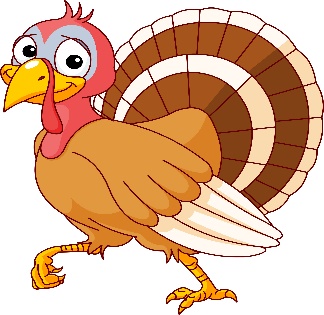 SANCTION: This meet is sanctioned by USA Swimming and Indiana Swimming.		Sanction #IN18120HOST:	Connersville Area Swim Team (CAST)		Website: www.connersvilleareaswimteam.comLOCATION: Connersville Senior High School Natatorium, 1100 Spartan Drive  Connersville, 		            IN 47331FACILITY:	The facility contains a 6 lane 25 yard poo with turbulent control lane markers.		The pool has a minimum depth of a 4’1” and is eligible for use with starting 		blocks in a manner prescribed by USA Swimming. The competition course has		not been certified in accordance with 104.2.2C(4). Each lane is equipped with		Colorao electronic timing system. Digital watches are used as backup. Bleacher		spectator seating is provided.ELIGIBILITY: Swimmer(s) must be registered with USA Swimming to be accepted into this		meet. Age as of November 17, 2017 shall determine the swimmer’s age for the 		entire meet. Indiana Swimming does process on-site memberships. RULES: 	Current USA Swimming and Indiana Swimming rules will govern this meet.		At a sanctioned competitive event, USA Swimming athlete members must be 		under the supervision of a USA Swimming member coach during warm-up,		competition, and warm-down. The Meet Director or Meet Referee may assist		in making arrangements for such supervision, but it is the swimmer’s 		responsibility to make such arrangements prior to the start of the meet. 		Any swimmer entered in the meet, must be certified by a USA Swimming-			Member coach as being proficient in performing a racing start or start each race		from within the water. When unaccompanied by a member-coach, it is the 		responsibility of the swimmer or the swimmer’s legal guardian to ensure 		compliance with this requirement.		Use of audio or visual recording devices, including a cell phone, is not permitted		In changing areas, restrooms or locker rooms.		Deck changes are prohibited. 		Operation of a drone, or any other flying appartus, is prohibited over the venue		(pools, athlete/coach areas, spectator areas and open-ceiling locker rooms) any 		time athletes, coaches, officials, and/or spectators are present. Exceptions may be		granted with prior written approval by the President of CAST.		The water depth at the start end of the pool is 12 feet. The water deth at the turn 		end of the pool is 4 feet. Any start in the shallow end will begin in the water.		A complete schedule of lanes and times for all warm-ups, which must be adhered		to by all participants, will be posted at the meet.		It is understood and agreed that USA Swimming shall be free from any liabilities 		or claims for damages arising by reason of injuries to anyone during the conduct		of the event.		Coaches and Officials MUST display their current USA Swimming coach 		credential or Deck Pass to gain access. The meet referee and/or Meet Director 		reserves the right to ask for coach credential or Deck Pass and/or deny deck 		access if the coach does not comply or card is no longer valid/current.		In swimming competitions, the competitior must wear only one swimsuite in 		one or two pieces except as provided in the USA Swimming rule 205.10.1. All		swimsuits shall be made from textile materials. For men, the swimsuit shall not 		extend above the navel nor below the knees, and for women, shall not cover the		neck, extend past the shoulder, nor extend below the knee.ENTRIES: 	Please submit Entry File using Hy-Tek’s Team Manager, Team Unify or similar		through email to the Entry Chair.		All fees will be due at the start of the meet.		All times not entered in short course yards will be converted to short course yards		by Hy-Tek’s Meet Manager. 		Any club with 5 or more swimmers with individual events MUST submit an entry		file, or pay a $50 data input fee.		A printed copy of your entry is not necessary as the electronic data (i.e. the Hy-			Tek file) will considered CORRECT.		Enter each swimmer with their first and last names with middle initial, age, date 		of birth and USA number.		We will accept “No times.”ENTRY LIMITS: Swimmers may enter Four (4) individual events per day plus relays. Entries		submitted with an individual entered in more events than allowed will be placed		in the first events entered in numerical order. If a swimmer is cut because of a 		timeline problem. they may be placed back into the meet if there is a scratch. 		CAST reserves the right to limit the number of swimmers in any one or more 		events to maintain a reasonable length of the meet. In the event that entries are 		limited, CAST will return the entry fees to the club(s) whose swimmers are not		allowed to compete in the specific event(s). Otherwise, THERE WILL BE NO		REFUNDS. ENTRY  FEES: 		$4.00 per individual event		$6.00 per relay		There is a $2.00 per swimmer surcharged assessed by Indiana Swimming. 		Deck entries will be accepted at the discretion of the Meet Director if the meet is		not filled. Entry fee for deck entries is $8.00 for an indiviudal and $12.00 for a 		relay		All entry fees must be paid prior to the start of the meet payable to: Connersville		Area Swim Team. DEADLINE:  Entries will be accepted starting October 15, 2017 .	             Entry deadline is November 6, 2017 .	             Updates to an existing entry may be submitted up until November 10, 2017 .ENTRY CHAIR: Haylee Cavins		       608 Colony Drive		       Connersville, IN 47331                               (765) 309-1230		       haynsky10@hotmail.comMEET DIRECTOR: Darrell Drew		             (765) 265-1524		              tarheels2@frontier.com		Any necessary phone calls to the meet entry chair or meet director must be 		limited to those made by either the coach or the club official submitting the entry.CHECK-IN: All swimmers MUST check in 45 minutes priot to the start of the session. Failure		to do so may cause the swimmer to be scratched for the day. Sign-in sheets will		be posted outside the pool area. 		SIGN-IN SHEETS WILL BE TAKEN DOWN AT 5:30P.M. ON FRIDAY 		AND 9:15A.M. SATURDAY.CLERK OF COURSE: There will be a clerk of course for 8 and under swimmers only. Lane			assignments will be posted and given to coaches.MEET TIMES: Friday: Warm-ups          5:00 p.m.-5:45p			     Meet Begins      6:00 p.m.		    Saturday: Warm-ups       9:00 a.m.- 9:45 a.m.                                             Meet Begins   10:00 a.m.AWARDS:	   Individual Events 1st-6th		   Relay Events 1st-3rd		   For scoring purposes, all Friday night events and Saturday 8U events will		   score 6U, 7-8, 9-10, 11-12, and 13 & over age groups seperately.		   1st place Individual High Point Medallions will be awarded to the both boys and 		   girls for each age group: 6U, 7-8, 9-10, 11-12, and 13 & Over.FINAL RESULTS: Final results will be provided through Hy-Tek Meet results file will be 		   emailed to the email address noted for the entry chair on page 6 of this packet.ADDITIONAL: Heat Sheets will be for sale.		   Concession stand will be available.		   No glass containers are allowed in the pool area.		   Locker rooms with showers and restrooms are available. 		   There is no smoking allowed anywhere on the CHS Campus.		   CAST will not be responsible for lost or stolen items.  Area Swim TeamTurkey TrotNovember 17 & 18, 2017Friday Order of EventsSaturday Order of EventsConnersville Area Swim TeamTurkey TrotNovember 17 & 18, 2017Summary of EntriesPlease supply the information requested below and mail with your Entry Forms and check to the Entry Chairperson. Make check payable to: CONNERSVILLE AREA SWIM TEAMClub Name ___________________________________________________ Club Code _____________Number of Swimmers Entered: Girls __________________ + Boys ______________ = Total ________Number of Girls Individual Entries ____________________ x $4.00 ea. = $______________________Number of Boys Individual Entries ____________________ x $4.00 ea. = $ ______________________Total Number of Relay Entries _______________________ x $6.00 ea. = $ ______________________Number of Swimmers _______________ x $2.00 ea. IN Swimming Athlete Surcharge = $ __________							            Total Amount Enclosed $ __________How would you like to receive your results_____ Meet Manager Backup (emailed)_____ Team Manager .cl2 file (emailed)_____ All of the above Email address to send above to: ___________________________________________________________Club Official Submitting Entry:						Coaches Names:Name: _____________________________________	_______________________________________Address: ___________________________________	_______________________________________City _______________________________________	_______________________________________State/Zip Code ______________________________	_______________________________________Release and Hold Harmless AgreementThis form must be included with your entries and paymentIn consideration of being permitted to participate in the swim meet, club, and its swimmers, coaches, parents, members, and volunteers hereby release and forever discharge Connersville Area Swim Team, USA Swimming, Indiana Swimming, Connersville High School, Fayette County School Corporation, the respective directors, officers, agents, employees, members, successors, and assigns of each of them, and all other persons or entities in any way connected with the sponsoring or holding this swim meet, of and from any and all liabilities, claims, demands, actions, causes of action, losses, damages, or expenses, of whatever kind of character, arising out of or in connection with said swim meet and the facilities and personnel for it.  Further, club, and its swimmers, coachers, parents, members, and volunteers shall indemnify and hold harmless Connersville Area Swim Team, USA Swimming, Indiana Swimming, Connersville High School, Fayette County School Corporation, the respective directors, officers, agents, employees, members, successors, and assigns of each of them, and all other persons or entities in any way connected with sponsoring or holding this swim meet, of and from any and all liabilities, claims, demands, actions, causes of action, losses, damages or expenses, of whatever kind or character, arising out of or in connection with any injury to any person, including death, or injury or damage to any property.The undersigned represents that he/she is authorized by the club, and its swimmers, coaches, parents, members, and volunteers to execute this release and hold harmless agreement on behalf of each of them, binding club, and its swimmers, coaches, parents, members and volunteers to the terms hereof.Executed this _____ day of _______________, 201_Signature ______________________________________________________________________Connersville Area Swim TeamTurkey TrotNovember 17 & 18, 2017In order for our meet to run as smoothly as possible, we would like to solicit your help in identifying officials from your club who might be willing to work at the meet. We are in need of an admin official, starter, and S&T officials. We will be contacting them regarding their availability . Thank you for your help.CLUB NAME _________________________________________________________________Officials name/level			Telephone number			Email____________________________________________________________________________________________________________________________________________________________________________________________________________________________________________________________________________________________________________________________________________________________________________________________________________________________________________________________________________________GirlsAge GroupEventBoys1Open500Y Free238U100Y IM4510 & under200Y IM67Open200Y IM8910 & under200Y Free1011Open200Y Free12GirlsAge GroupEventBoys1310 & under200Y Med Relay1415Open200Y Med Relay161710 & under50 Free1819Open50 Free202110 & under50 Back2223Open100 Back242510 & under50 Breast2627Open100 Breast282910 & under100 Free3031Open100 Free323310& under50 Fly3435Open100 Fly363710 & under200 Free Relay3839Open400 Free Relay40